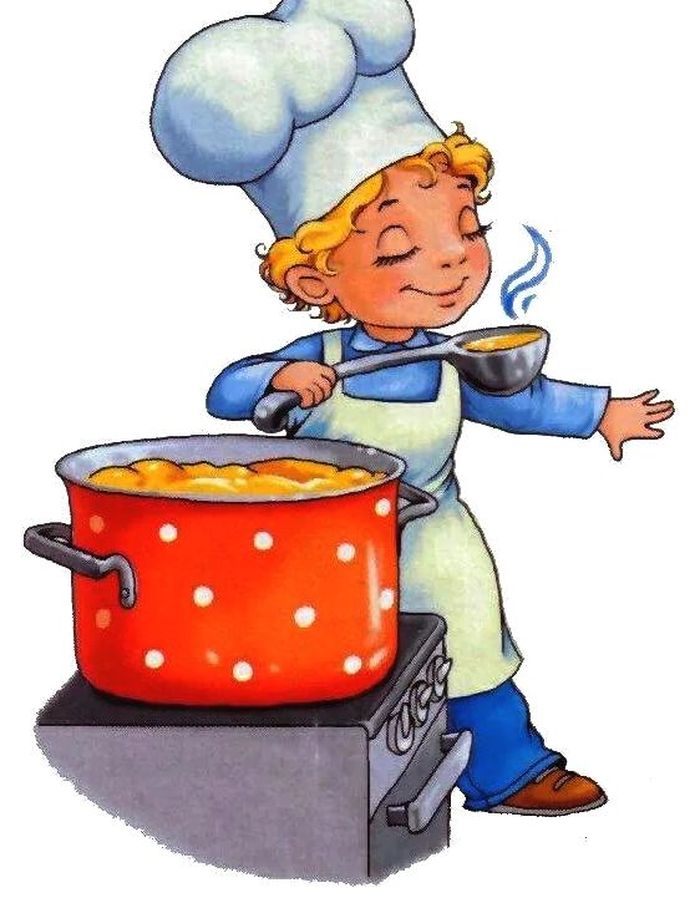 Меню 15 апреля 2022г1выход  фактическийкалорийностьСтоимость блюдаЗАВТРАКСуп картофельный  с крупой250гр9114,50Чай с  сахаром200гр413,03Хлеб30гр401,35Обед:Макаронные отварные200гр30011,85Тефтели соус томатный100гр16716,81Хлеб60гр1003,05Компот с сухофруктами200гр696,05Яблоки129гр6718,50Конфеты10гр4214,4391789,57